Smernice - prehodna pravila o porekluUvodEU je v postopku spreminjanja 21 protokolov o poreklu v pan-evro-mediteranski regiji – spreminjajo se pravila o poreklu, ki jih vsebujejo dvostranski trgovinski sporazumi med EU ter Gruzijo, Moldavijo, Ukrajino, Albanijo, Bosno in Hercegovino, Severno Makedonijo, Črno goro, Srbijo, Kosovom, Islandijo, Lihtenštajnom, Norveško, Švico, Ferskimi otoki, Turčijo, Egiptom, Izraelom, Jordanijo, Libanonom in Palestino – spreminja se torej 20 sporazumov. Z navedenimi spremembami protokolov o poreklu se dopolnjuje sedanja PEM pravila o poreklu (Regionalna konvencija o pan-evro-mediteranskih preferencialnih pravilih o poreklu; Uradni list UL EU L 54, z dne 26. 2. 2013; v nadaljnjem besedilu: PEM Konvencija) s prehodnimi pravili o poreklu (prehodna pravila o poreklu so v Dodatku A, ki je v prilogi vsakega sklepa Sveta, ki spreminja posamezne dvostranske trgovinske sporazume med EU in pogodbenicami PEM Konvencije; spremembe protokolov o poreklu iz dvostranskih trgovinskih sporazumov ne posegajo v uporabo sedanjih pravil o poreklu iz PEM Konvencije). Prehodna pravila o poreklu predstavljajo revidirana pan-evro-mediteranska preferencialna pravila o poreklu, ki niso bila soglasno potrjena na sestanku PEM Skupnega odbora leta 2019, ker se nekaj pogodbenic PEM Konvencije ni strinjalo s sprejetjem revidiranih PEM pravil o poreklu. Večina pogodbenic PEM Konvencije se je zato odločila, da bo revidirana PEM pravila o poreklu vgradila na bilateralni osnovi v bilateralne sporazume, obenem pa ohranila razpravo z ostalimi pogodbenicami, da bi bil dosežen dogovor o postopku revizije. Večina pogodbenic PEM Konvencije bo tako začela med seboj vnaprej (do zaključka in uveljavitve revidirane PEM Konvencije) uporabljati revidirana PEM pravila o poreklu, ta začasna rešitev pa bo podjetjem v pogodbenicah uporabnicah omogočila, da bodo lahko koristila posodobljena, poenostavljena in prožnejša pravila o poreklu.Trgovina med EU in sosednjimi državami v pan-evro-mediteranski regiji je za EU pomemben dejavnik, cilj posodobitve preferencialnih trgovinskih sporazumov EU s temi državami pa je to trgovino še povečati. Prehodna pravila o poreklu so prilagojena spreminjajočim se gospodarskim razmeram (kar je bil tudi namen postopka revizije PEM Konvencije, ki se je pričel v letu 2012), so prožnejša in podjetjem prijaznejša. Evropska komisija je v sodelovanju s strokovnjaki iz držav članic EU (tudi Slovenije) in Turčije za namene izvajanja prehodnih PEM pravil o poreklu pripravila smernice in jih dne 25. 8. 2021 objavila na svoji spletni strani. Opredelitev izrazov, ki so uporabljeni v tem dokumentuPEM Konvencija: Regionalna konvencija o pan-evro-mediteranskih preferencialnih pravilih o poreklu, UL EU L54, z dne 26. februarja 2013.Pogodbenice uporabnice: pomeni pogodbenico PEM Konvencije, ki vključi prehodna pravila o poreklu v svoje dvostranske preferencialne trgovinske sporazume z drugo pogodbenico PEM Konvencije.Prehodna pravila o poreklu: sklop pravil o poreklu, ki temeljijo na revidiranih PEM pravilih o poreklu (revidirana PEM Konvencija), in ki se uporabljajo na bilateralni osnovi vzporedno z obstoječimi PEM pravili o poreklu (PEM Konvencija). Ta pravila so prehodna in se uporabljajo do sprejetja in začetka veljavnosti revidirane PEM Konvencije.Zamenljivi material ali zamenljivi izdelek: pomeni material ali izdelek, ki je enake vrste in tržne kakovosti, z enakimi tehničnimi in fizičnimi lastnostmi in ki se ga med seboj ne da ločiti.Največja dovoljena vsebnost materialov brez porekla: pomeni največjo vsebnost materialov brez porekla, ki je dovoljena, da se izdelava šteje za zadostno obdelavo ali predelavo, da izdelku dodeli status izdelka s poreklom. Izražena je lahko v odstotku cene izdelka franko tovarna ali v deležu neto mase teh uporabljenih materialov brez porekla.Uporaba prehodnih pravil o porekluPrehodna pravila o poreklu so namenjena začasni uporabi na opcijski in bilateralni osnovi med pogodbenicami PEM Konvencije, ki bodo vključile prehodna pravila o poreklu v sporazume do zaključka in uveljavitve revidirane PEM Konvencije. Prehodna pravila o poreklu se bodo torej uporabljala na alternativni osnovi vzporedno z obstoječimi PEM pravili o poreklu, ki se bodo nespremenjena uporabljala še naprej. Posledično se bodo lahko gospodarski subjekti prostovoljno odločili za uporabo prehodnih pravil o poreklu, če bodo želeli koristiti ugodnosti iz sporazumov na podlagi bolj liberalnih pravil o poreklu blaga. To v praksi pomeni, da bo uporaba prehodnih pravil o poreklu neobvezna ter da se bosta med pogodbenicami uporabnicami sočasno uporabljata dva sklopa pravil o poreklu, gospodarski subjekti pa bodo lahko izbirali med veljavnimi pravili o poreklu v pan-evro-mediteranski regiji: med sedanjimi pravili o poreklu iz PEM Konvencije ali prehodnimi pravili o poreklu. Ta izbira se opravi za vsako pošiljko. Pri tem je treba je poudariti, da je ta izbira med pravili iz PEM Konvencije in prehodnimi pravili o poreklu delno omejena, saj se prehodna pravila o poreklu lahko uporabljajo samo s pogodbenicami PEM Konvencije, ki ta prehodna pravila uporabljajo. Opomba: Pred odločitvijo o uporabi prehodnih pravil o poreklu morajo gospodarski subjekti razmisliti o različnih partnerjih, vključenih v trgovinski tok.Primer 1 - Končna namembna država ni pogodbenica uporabnica: izvoznik sestavi ali carinski organi izdajo dokazilo o poreklu na podlagi pravil iz PEM Konvencije. Dobavitelji materialov, ki so vključeni v izvoženi izdelek, morajo prav tako v skladu s tem sklopom pravil o poreklu sestaviti/izdati dokazila o poreklu. Če so za te materiale izdana/sestavljena dokazila o poreklu v skladu s prehodnimi pravili o poreklu, je treba te materiale šteti kot materiale brez porekla.Primer 2 - Končna namembna država je pogodbenica uporabnica: izvoznik sestavi ali carinski organi izdajo dokazilo o poreklu bodisi na podlagi pravil iz PEM Konvencije ali prehodnih pravil o poreklu. Ciljni datum začetka uporabe prehodnih pravil o poreklu je 1. september 2021. Glede na zadnje informacije, ki nam jih je posredovala Evropska komisija, se bodo 1. 9. 2021 pričela v začetni fazi uporabljati prehodna pravila o poreklu med EU ter Švico, Norveško, Islandijo, Ferskimi otoki, Jordanijo in Albanijo, prav tako bodo lahko države CEFTA (Albanija, Bosna in Hercegovina, Črna gora, Severna Makedonija, Moldavija, Srbija, Kosovo) od 1. 9. 2021 dalje v medsebojni trgovini uporabljale prehodna pravila o poreklu, saj so sklenile spremenjeni CEFTA sporazum. Med EU in preostalimi pogodbenicami PEM Konvencije (Severna Makedonija, Srbija, Črna gora, Bosna in Hercegovina, Kosovo, Republika Moldavija, Gruzija, Ukrajina, Palestina, Libanon, Turčija in Egipt ) je postopek sprejetja sprememb bilateralnih protokolov o pravilih o poreklu v teku. Evropska komisija bo sproti posredovala informacije o vseh novih pogodbenicah, ki lahko uporabljajo prehodna pravila o poreklu, tako na svoji spletni strani kot tudi z obvestili Komisije, objavljenimi v Uradnem listu EU. S pogodbenicami, ki z EU ne bodo pričele uporabljati prehodnih pravil 1. 9. 2021, se bodo pričela prehodna pravila uporabljati z dnem začetka veljavnosti ustreznih sprememb. V ta namen bo Evropska komisija vsem zadevnim pogodbenicam po 1. septembru 2021 med pisnim postopkom sprejetja prehodnih pravil o poreklu predlagala naslednjo spremembo člena 2 vsakega sklepa, ki se nanaša na datum začetka uporabe prehodnih pravil o poreklu: „Ta sklep začne veljati in se začne uporabljati na dan sprejetja" namesto "Uporablja se od 1. septembra 2021". Do sedaj je bil v Uradnem listu EU objavljen le en sklep Sveta in sicer Sklep št. 1/2021 Pridružitvenega Sveta EU-Jordanija o spremembi evro-mediteranskega sporazuma o pridružitvi med Evropskimi skupnostmi in njihovimi državami članicami na eni strani in Hašemitsko kraljevino Jordanijo na drugi strani (Uradni list EU L 164, z dne 10. 5. 2021). V prilogi navedenega sklepa je Dodatek A, ki vsebuje prehodna pravila o poreklu. Prehodnost med dvema sklopoma pravil o porekluKer so pravila o poreklu, določena s PEM Konvencijo, na splošno bolj omejevalna (restriktivna) kot prehodna pravila o poreklu, bi z nekaterimi izjemami lahko blago, ki izpolnjuje pravila o poreklu iz PEM Konvencije, izpolnjevalo tudi prehodni sklop pravil o poreklu. V tem smislu člen 21 (1) (d) prehodnih pravil o poreklu (Dodatek A) omogoča naknadno izdajo potrdila o gibanju blaga EUR.1 na osnovi prehodnih pravil o poreklu, ki nadomešča prvotno potrdilo EUR.1, izdano v skladu s pravili o poreklu iz PEM Konvencije.Če se uporabljajo prehodna pravila, je treba poreklo določiti izključno v skladu s prehodnimi pravili. Če se uporabljajo pravila o poreklu iz PEM Konvencije, je treba poreklo določiti le v skladu s pravili iz PEM Konvencije. Z drugimi besedami, med dvema sklopoma pravil, ki bosta delovala ločeno, ni "prehodnosti".To pomeni, da je mogoče uveljavljati preferencialno tarifno obravnavo na osnovi prehodnih pravil le, če potrdilo o gibanju blaga EUR.1 v polju 7 vključuje izjavo »TRANSITIONAL RULES« ali če je ustrezno besedilo izjave o poreklu (v besedilu izjave o poreklu je dodano besedilo »v skladu s prehodnimi pravili o poreklu«). Kumulacija porekla med pogodbenicami uporabnicami je možna le, če so materiali in sestavni deli, uporabljeni pri kumulaciji, pridobili poreklo v skladu s prehodnimi pravili. Čeprav v večini primerov izdelek, ki izpolnjuje pravila o poreklu iz PEM Konvencije, izpolnjuje tudi pravila o poreklu na podlagi prehodnih pravil o poreklu, saj so slednja prožnejša, se na osnovi potrdila o gibanju blaga EUR.1 (ali ustrezne izjave o poreklu), izdanega ( ali sestavljene) na podlagi pravil o poreklu iz PEM Konvencije, ne more izdati/sestaviti dokazila o poreklu na podlagi prehodnih pravil o poreklu, saj je eden izmed pogojev za uporabo kumulacije na podlagi prehodnih pravil ta, da je blago pridobilo status blaga s poreklom na podlagi enakih pravil o poreklu oziroma da vse strani, vpletene v kumulacijo, uporabljajo enaka pravila o poreklu. Enako načelo velja za pridobitev preferencialnega porekla v skladu s PEM Konvencijo.Razen v zelo redkih primerih, ko so prehodna pravila strožja od pravil iz PEM Konvencije (zlasti za izdelke, ki vsebujejo sladkor), in pod pogojem, da ni uporabljena kumulacija z državami, ki ne uporabljajo prehodnih pravil, izdelek, ki izpolnjuje zahteve pravil o poreklu iz PEM Konvencije izpolnjuje tudi zahteve prehodnih pravil o poreklu.Priporočilo: V kolikor dobavitelji materialov in sestavnih delov, uporabljenih pri izdelavi izdelka - za katerega se bo zahtevalo preferencialno poreklo - ne zagotovijo dokazil o poreklu, izdanih/sestavljenih na podlagi obeh sklopov pravil, je v praksi priporočljivo, da dobavitelji takšnih materialov in sestavnih delov zagotovijo dokazila o poreklu, izdana/sestavljena v skladu s pravili iz PEM Konvencije, če je to mogoče. To proizvajalcem omogoča, da lahko za določitev preferencialnega porekla svojih izdelkov še naprej uporabljajo PEM konvencijo oziroma to proizvajalcem omogoča, da se lahko za končni izdelek izda/sestavi dokazilo o poreklu na temelju pravil o poreklu iz PEM Konvencije in da se ti pri izdelavi izdelka uporabljeni materiali in sestavni deli ne štejejo kot materiali brez porekla. V zvezi z izjavami dobavitelja, vključno z dolgoročnimi izjavami dobavitelja, je treba opozoriti, da besedilo iz Prilog 22-15 in 22-16 k Izvedbeni uredbi Komisije (EU) 2015/2447 (v nadaljnjem besedilu: izvedbena uredba), kar zadeva EU, navaja, da mora dobavitelj, ki sestavi izjavo dobavitelja, opredeliti, da zadevni izdelek "izpolnjuje pravila o poreklu, ki urejajo preferencialno trgovino z" zadevno državo. Ker se lahko z isto PEM pogodbenico uporablja več pravil o poreklu, je treba v izjavi dobavitelja navesti pravila o poreklu, na podlagi katerih ima izdelek poreklo, še zlasti, ali imajo izdelki poreklo v skladu s pravili o poreklu iz PEM Konvencije, prehodnimi pravili ali v skladu z obema sklopoma pravil, odvisno od primera. V nasprotnem primeru izvoznik ne more vedeti, v katerih primerih lahko uporabi takšno izjavo dobavitelja.V vsakem primeru mora biti dobavitelj, ki sestavi izjavo dobavitelja, prepričan, da je izjava dobavitelja glede statusa porekla blaga točna, ob upoštevanju, da če izdelki izpolnjujejo pravila o poreklu iz PEM Konvencije ne pomeni avtomatično, da izpolnjujejo tudi prehodna pravila o poreklu. Priporočilo: pri sestavljanju izjav dobavitelja in dolgoročnih izjav dobavitelja morajo dobavitelji, ki sestavijo izjavo dobavitelja, v njej navesti, v skladu s katerimi pravili imajo zadevni izdelki poreklo - v skladu s pravili o poreklu iz PEM Konvencije, prehodnimi pravili ali v skladu z obema sklopoma pravil, odvisno od primera. Praktični vidik: Izjava o poreklu, sestavljena v okviru prehodnih pravil o porekluBesedilo izjave o poreklu se nahaja v prilogi k Dodatku A (izjavo o poreklu lahko sestavi pooblaščeni izvoznik v smislu člena 19 prehodnih pravil ali kateri koli izvoznik za vsako pošiljko, ki jo sestavlja en ali več tovorkov, ki vsebujejo izdelke s poreklom, katerih skupna vrednost ne presega 6 000 EUR) in vsebuje besedilo »v skladu s prehodnimi pravili o poreklu«.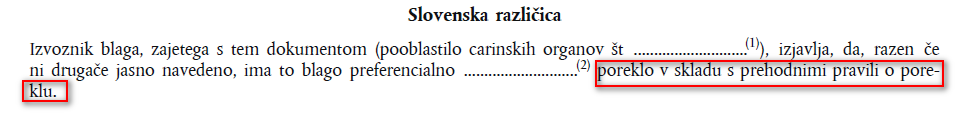 Potrdilo o gibanju blaga EUR.1, izdano v okviru prehodnih pravil o porekluGospodarski subjekti, ki zahtevajo izdajo potrdila o gibanju blaga v skladu s prehodnimi pravili o poreklu, morajo v polju 7 v angleškem jeziku navesti "TRANSITIONAL RULES".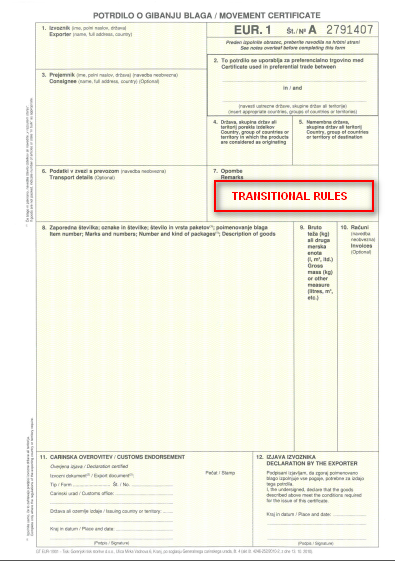 Izjava dobaviteljaV okviru pan-evro-mediteranske regije lahko gospodarski subjekti, ki na zahtevo izvoznika sestavijo izjavo dobavitelja, v njej navedejo, katera pravila izpolnjujejo njihovi izdelki.Izjava dobavitelja za izdelke s statusom preferencialnega porekla: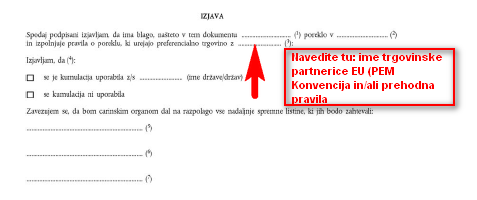 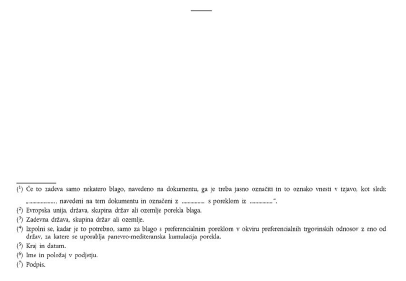 Opomba: če v izjavi dobavitelja pod opombo (3) ni navedeno, katera pravila izpolnjujejo izdelki, se privzeto šteje, da izdelki izpolnjujejo pravila o poreklu iz PEM Konvencije. Matrika – obvestilo KomisijePostopek sprejetja prehodnih pravil o poreklu med EU in njenimi partnericami ter med njimi je stalen in dinamičen proces. Evropska komisija bo objavila posodobljene informacije v zvezi z možnostjo kumulacije v pan-evro-mediteranski regiji na podlagi prehodnih pravil (obvestilo Komisije) v obliki tabele (tako imenovane matrike) v Uradnem listu EU serije C. Te informacije pa bo objavila tudi na svoji spletni strani. V Uradnem listu EU serije C bo objavljena matrika, ki se bo kasneje redno posodabljala, in bo vsebovala naslednje informacije:možnost kumulacije med pogodbenicami v skladu s prehodnimi pravili,razširitev polne diagonalne kumulacije na izdelke, navedene v poglavjih 50 do 63 (pogodbenice uporabnice imajo možnost, da enostransko razširijo uporabo kumulacije na uvoz izdelkov iz poglavij 50 do 63; polna kumulacija z izdelki iz poglavij 50 do 63 je predvidena polna kumulacija izključno v bilateralni trgovini!),opustitev obveznosti vključitve podatkov o kumulaciji v dokazilo o poreklu (pogodbenice uporabnice se lahko odločijo, da se za izdelke, ki se izvažajo vanje in so v pogodbenici izvoznici pridobili status izdelka s poreklom z uporabo kumulacije porekla v skladu s členom 7 prehodnih pravil, opusti obveznost vključitve izjave v angleškem jeziku »CUMULATION APPLIED WITH« v dokazilo o poreklu). Oznake, ki se uporabljajo v carinskih deklaracijahZaradi uporabe prehodnih pravil o poreklu sta bili v podatkovni zbirki TARIC odprti dve novi oznaki, ki se bosta začeli uporabljati 1. septembra 2021:U075 = Potrdilo o gibanju blaga EUR. 1 (pod pogojem, da je v polje 7 vnesena opomba "TRANSITIONAL RULES") v okviru pan-evro-mediteranskih prehodnih pravil o poreklu,U076 = izjava o poreklu (pod pogojem, da je v izjavi navedeno »poreklo v skladu s prehodnimi pravili«) v okviru pan-evro-mediteranskih prehodnih pravil o poreklu.Pomembno: oznaka za izjavo o poreklu (U076) se uporablja ne glede na skupno vrednost izdelkov s poreklom v pošiljki ali vrsto izvoznika (pooblaščeni izvoznik, kateri koli izvoznik).Glavne spremembe, ki jih prinašajo prehodna pravila o porekluV celoti pridobljeni izdelkiAkvakultura: prehodna pravila o poreklu izrecno navajajo proizvode iz akvakulture. V skladu s členom 3 (1) (g) - v celoti pridobljeni izdelki - Dodatka A protokola o pravilih o poreklu je bila za te izdelke sprejeta posebna opredelitev: »proizvodi iz akvakulture, pri čemer so se ribe, raki, mehkužci in drugi vodni nevretenčarji tam razvili ali so bili tam vzrejeni iz jajčec, ličink, ribje zalege ali mladic;«.Zahteve glede plovil (člen 3(2) prehodnih pravil o poreklu: tako imenovane zahteve za plovila so v prehodnem sklopu pravil enostavnejše in omogočajo večjo prilagodljivost. V primerjavi z določbami iz PEM Konvencije (člen 4(2) Dodatka I) so bile nekatere zahteve črtane (posebne zahteve za posadko), ostale pa so bile spremenjene, da se zagotovi dodatna liberalizacija (možnost bilateralne kumulacije; npr. v PEM Konvenciji je navedena zahteva, da plovila in predelovalne ladje plujejo pod zastavo pogodbenice izvoznice, v prehodnih pravilih o poreklu pa, da plujejo pod zastavo pogodbenice izvoznice ali uvoznice).Zadostni postopki obdelave ali predelave – povprečna osnovaKadar je izdelek izdelan iz materialov brez porekla, mora biti za pridobitev preferencialnega porekla na materialih brez porekla opravljena predpisana obdelava ali predelava iz seznama obdelav ali predelav, ki jih je treba opraviti na materialih brez porekla, da bi lahko izdelani izdelek pridobil status blaga s poreklom (v nadaljnjem besedilu: seznam obdelav ali predelav). Carinski organi pogodbenic uporabnic lahko v primeru, ko relevantno pravilo temelji na skladnosti z največjo dovoljeno vsebnostjo materialov brez porekla, izvoznikom dovolijo, da izračunajo ceno izdelka franko tovarna in vrednost materialov brez porekla na podlagi povprečnih vrednosti, da se upoštevajo nihanja v stroških in valutnih tečajih (člen 4 prehodnih pravil o poreklu). Navedeno pomeni, da izvoznik lahko zaprosi carinske organe za dovoljenje za izračun cene izdelka franko tovarna in vrednosti materialov brez porekla na osnovi povprečnih vrednosti, kar izvoznikom zagotavlja večjo predvidljivost. Dovoljenje izda krajevno pristojen finančni urad.Za nekatere izdelke pravilo iz seznama obdelav ali predelav določa, da izdelani izdelek pridobi status blaga s poreklom na podlagi omejitve vrednosti uporabljenih materialov brez porekla. V tem primeru vrednost vseh ali določenih materialov brez porekla ne sme presegati določenega odstotka cene končnega izdelka franko tovarna. Primer: televizorji (tarifna številka HS 8528)V skladu s prehodnimi pravili o poreklu se za pridobitev statusa blaga s poreklom na podlagi pravil iz seznama obdelav ali predelav za televizorje (8525 do 8528; v stolpcu (3) sta navedeni dve alternativni pravili, ločeni z »ali«, zato se izvoznik lahko odloči, katero bo izbral) zahteva: »izdelava, pri kateri vrednost vseh uporabljenih materialov (brez porekla) ne presega 50 % cene izdelka franko tovarna«. Da bi ugotovili, ali izdelek izpolnjuje zgoraj navedeno pravilo iz seznama obdelav ali predelav, je treba najprej določiti vrednost uporabljenih materialov brez porekla in ceno končnega izdelka franko tovarna. Pri tem je treba razlikovati med PEM Konvencijo in prehodnimi pravili o poreklu. PEM Konvencija: podjetja pogosto prodajajo enake izdelke po različnih cenah različnim kupcem (ali istemu kupcu v različnem času) ali nabavljajo enake materiale po različnih cenah. Za izračun omejitve vrednosti materialov brez porekla je treba upoštevati določeno ceno franko tovarna in konkretno vrednost uporabljenih materialov brez porekla za vsako posamezno pošiljko. Ali izdelek izpolnjuje omejitev vrednosti materialov brez porekla je treba določiti za vsak izdelek. Ni dovoljeno uporabljati povprečne cene franko tovarna ali povprečne vrednosti materialov brez porekla, uporabljenih v proizvodnji. Primer: tovarna prodaja enake televizorje (8525 do 8528) številnim kupcem po različnih cenah franko tovarna (EXW).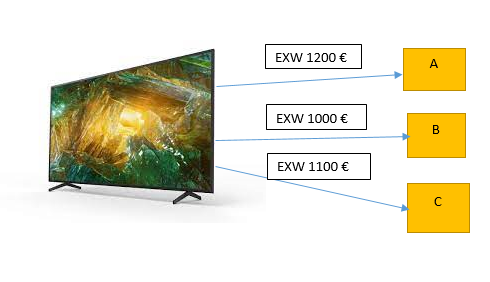 V skladu s PEM Konvencijo se za izračun največje dovoljene vrednosti materialov brez porekla uporablja cena franko tovarna za določeno pošiljko. Zato lahko televizorji, prodani stranki A, vsebujejo materiale brez porekla do največ 600 €, tisti, prodani stranki B, do vrednosti 500 € in televizorji, prodani stranki C, do vrednosti 550 €. Za izračun ni dovoljeno uporabljati povprečne cene franko tovarna (1100 €). Poleg tega se za namene ugotavljanja skladnosti z največjo dovoljeno vsebnostjo materialov brez porekla uporabijo konkretne vrednosti materialov brez porekla, ki se dejansko uporabljajo pri izdelavi televizorjev.prehodna pravila o poreklu: v skladu s prehodnimi pravili o poreklu se za določitev, ali izdelek izpolnjuje pravilo iz seznama obdelav ali predelav, izvede tudi za vsak izdelek. Vendar pa v nasprotju s PEM Konvencijo prehodna pravila v členu 4 izvoznikom dajejo možnost, da carinske organe zaprosijo za dovoljenje za izračun cene izdelka franko tovarna in vrednosti materialov brez porekla na podlagi povprečnih vrednosti, da se upoštevajo nihanja v stroških in valutnih tečajih. Čeprav se besedilo člena 4 nanaša samo na „izvoznike“, se lahko ta poenostavitev dovoli tudi dobaviteljem iz EU, ki sestavljajo izjave dobavitelja v skladu z izvedbeno uredbo za namene preferencialne trgovine s PEM državami partnericami, ki prav tako uporabljajo prehodni sklop pravil o poreklu.Opredelitev „enakih izdelkov“ in obdobja povprečja: člen 4(4) določa metodo izračuna: »Povprečna cena izdelka franko tovarna in povprečna vrednost uporabljenih materialov brez porekla se izračunata tako, da se seštejejo vse cene franko tovarna, zaračunane za vse prodaje enakih izdelkov, izvedene v preteklem poslovnem letu, oziroma tako, da se sešteje vrednost vseh materialov brez porekla, uporabljenih pri izdelavi enakih izdelkov v preteklem poslovnem letu, kot je opredeljeno v pogodbenici izvoznici, ali, kadar podatki za celotno poslovno leto niso na voljo, v krajšem obdobju, ki ne sme biti krajše od treh mesecev«. „Enaki izdelki“ iz člena 4 (4) ustrezajo identičnim in zamenljivim izdelkom. To pomeni, da morajo biti enake vrste in komercialne kakovosti, z enakimi tehničnimi in fizikalnimi lastnostmi. Pri izračunu povprečne cene franko tovarna se upošteva vsa prodaja enakega izdelka v preteklem poslovnem letu. Kar zadeva omejitev poslovnega leta, je težko razlikovati med prodajo, izvedeno v enem ali drugem poslovnem letu, zlasti na začetku in na koncu poslovnega leta. V tem primeru je vedno odvisno od datuma izdajanja računov. Pri določanju povprečne vrednosti materialov brez porekla je treba tudi materiale, nabavljene v prejšnjih letih, po potrebi vključiti v določitev povprečne vrednosti. To še posebej velja za podjetja, ki skladiščijo materiale daljše obdobje, ker povprečna vrednost materialov brez porekla temelji na vrednostih tistih materialov brez porekla, ki so se dejansko uporabili pri izdelavi izdelkov, prodanih v prejšnjem poslovnem letu. Pogoji uporabe: kadar izvoznik/dobavitelj zahteva izračun na podlagi povprečnih vrednosti, se izračuna povprečna cena enakega izdelka franko tovarna in povprečna vrednost materialov brez porekla, uporabljenih pri izdelavi enakih izdelkov. S to metodo ni dovoljeno določiti le povprečne cene franko tovarna ali le povprečne vrednosti uporabljenih materialov brez porekla. Poleg tega se ta metoda uporablja za vse izdelke in materiale brez porekla, s katerimi ima podjetje opravka pri izdelavi izdelka. Te poenostavitve ni mogoče uporabiti samo za določeno blago. Izvozniki/dobavitelji lahko to metodo prenehajo uporabljati, kadar ugotovijo, da so med danim poslovnim letom ali krajšim reprezentativnim obdobjem najmanj treh mesecev prenehala nihanja v stroških ali valutnih tečajih, ki so uporabo take metode opravičevala. Primer: tovarna televizorjev je na podlagi predhodne vloge prejela dovoljenje za izračun cene izdelka franko tovarna in vrednosti uporabljenih materialov brez porekla na podlagi povprečnih vrednosti konec septembra 2021. Prejšnje poslovno leto družbe se je začelo 1. 1. 2020 in se končalo 31.12.2020. V skladu s tem primerom so tri cene izdelka franko tovarna, ki jih je treba upoštevati pri izračunu povprečne cene izdelka franko tovarna. Povprečna cena izdelka franko tovarna v letu 2020 je 1100 € (). Ta cena izdelka franko tovarna se uporablja za ugotavljanje skladnosti z največjo dovoljeno vsebnostjo materialov brez porekla. Zato se lahko uporabijo materiali brez porekla do največ 550 € (50 % od 1100 €). Vrednost uporabljenih materialov brez porekla, ki so bili dejansko uporabljeni pri izdelavi televizorjev, prodanih v letu 2020, se izračuna na enak način kot povprečna cena izdelka franko tovarna.Ker so pristojni carinski organi izdali dovoljenje konec septembra 2021, se lahko povprečna cena televizorjev franko tovarna in povprečna vrednost uporabljenih materialov brez porekla iz leta 2020 uporabljata za namene ugotavljanja skladnosti z največjo dovoljeno vsebnostjo materialov brez porekla do 31.12.2021, do konca tekočega poslovnega leta. Poleg tega je po prejemu dovoljenja mogoče na osnovi povprečne metode naknadno sestaviti izjave o poreklu za pošiljke televizorjev, fakturirane od 1. 1. 2021 dalje do prejema dovoljenja.Slika 1: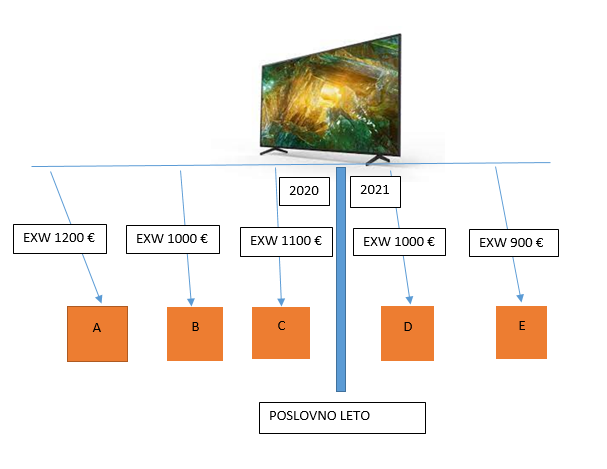 Slika 2: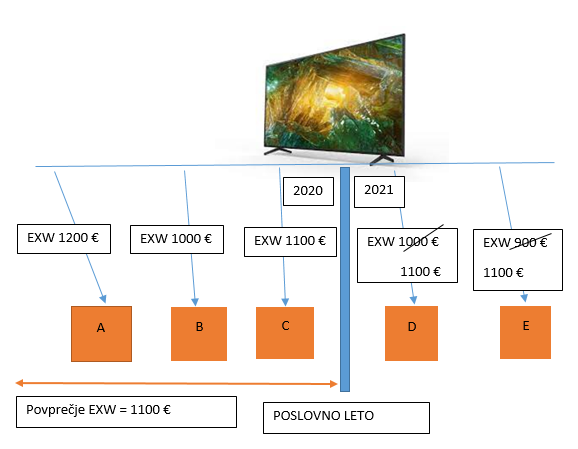 Za izračun za leto 2022 se na podlagi prodaje, izvedene leta 2021, določi nova povprečna cena izdelka franko tovarna in nova povprečna vrednost materialov brez porekla.Dovoljenje: ko gospodarski subjekt zaprosi za dovoljenje za izračun cene izdelka franko tovarna in vrednosti materialov brez porekla na podlagi povprečnih vrednosti, mora zagotoviti potrebne informacije. Vsaka država članica lahko predpiše poseben obrazec zahtevka.Toleranca – dovoljeno odstopanjeSplošna toleranca oziroma dovoljeno odstopanje pomeni, da se materiali brez porekla, ki se v skladu s pogoji iz seznama obdelav ali predelav ne bi smeli uporabiti pri izdelavi določenega izdelka, vseeno lahko uporabijo, če njihova skupna neto masa ali vrednost, določena za ta izdelek, ne presega določenega odstotka cene izdelka franko tovarna (PEM Konvencija) oziroma ne presega določenega odstotka neto mase izdelka ali določenega odstotka cene izdelka franko tovarna (prehodna pravila o poreklu). Ne glede na navedeno pa ni dovoljeno preseči odstotkov za največjo dovoljeno vsebnost materialov brez porekla, kot je opredeljeno v seznamu obdelav ali predelav. To pomeni, da se odstotki ne morejo seštevati.Odstotek splošne tolerance iz PEM Konvencije je 10%. Prehodni sklop pravil dovoljeno odstopanje povečuje in sicer je dovoljeno odstopanje za kmetijske izdelke (poglavja 2 in od 4 do 24, z izjemo predelanih ribiških proizvodov iz poglavja 16) 15 % neto mase izdelka, za preostale izdelke pa je dovoljeno odstopanje 15 % cene izdelka franko tovarna. Navedena odstotka se ne uporabljata za izdelke iz poglavij od 50 do 63 HS (tekstil in tekstilni izdelki). Za te izdelke so določena odstopanja v opombah 6 in 7 Priloge I (uvodne opombe k seznamu obdelav ali predelav). Opomba 6 alternativnih pravil določa toleranco za osnovne tekstilne materiale do največ 15% skupne mase (v PEM Konvenciji je ta odstotek nižji, in sicer je največ 10 % skupne mase). Opomba 7 določa, da se lahko uporabijo tekstilni materiali (razen podlog in medvlog), ki ne izpolnjujejo pravila iz seznama obdelav ali predelav v stolpcu (3), če so uvrščeni pod drugo tarifno številko kot izdelek in če njihova vrednost ne presega 15 % cene izdelka franko tovarna (v PEM Konvenciji je ta odstotek nižji in sicer je 8 %).Primer (prehodna pravila): končni izdelek je leseno kuhinjsko pohištvo (tarifna številka HS 9403). Za vse izdelke iz poglavja 94 sta v seznamu obdelav ali predelav v stolpcu (3) navedeni dve alternativni pravili, ločeni z »ali«, kar pomeni, da se lahko izvoznik sam odloči, katero pravilo bo izbral (v primerjavi s PEM Konvencijo, kjer je bilo teh pravil več: pravilo za ex poglavje 94, ex 9401 in ex 9403, 9405, 9406, kar pomeni, da so prehodna pravila enostavnejša). Alternativni pravili sta:»izdelava iz materialov iz katere koli tarifne številke, razen iz iste tarifne številke, kot je tarifna številka izdelka«. Če izvoznik izbere to pravilo, lahko glede na splošno toleranco uporabi do 15 % cene izdelka franko tovarna materialov brez porekla, ki se uvrščajo pod tarifno številko HS 9403;»izdelava, pri kateri vrednost vseh uporabljenih materialov (brez porekla) ne presega 50 % cene izdelka franko tovarna«. Če izvoznik izbere to pravilo, splošne tolerance ni mogoče koristiti, saj odstotka (50 %) ni dovoljeno preseči. Kumulacija poreklaPrehodna pravila o poreklu (člen 7) ohranjajo diagonalno kumulacijo za vse izdelke pod pogojem, da med pogodbenicami, ki sodelujejo pri kumulaciji, veljajo enaka pravila o poreklu. Poleg tega prehodna pravila določajo splošno polno kumulacijo za vse izdelke, razen za tekstil in oblačilne izdelke, navedene v poglavjih 50-63 HS. Prehodna pravila za izdelke iz poglavij 50-63 HS določajo bilateralno polno kumulacijo. V okviru uporabe prehodnih pravil imajo pogodbenice uporabnice možnost, da se strinjajo z razširitvijo splošne polne kumulacije tudi na izdelke iz poglavij 50-63 HS. Pogodbenica, ki se odloči za tako razširitev, o tem obvesti drugo pogodbenico uporabnico in Evropsko komisijo (člen 7(5)).Za tekstil in oblačilne izdelke velja samo bilateralna polna kumulacija brez posebnih pogojev, razen tistih iz člena 8 (pogoji za uporabo kumulacije porekla). V tem primeru se Republika Moldavija in udeleženke stabilizacijsko-pridružitvenega procesa EU, ki uporabljajo prehodna pravila o poreklu, štejejo kot ena pogodbenica uporabnica (člen 7(4)).Povzetek: poleg bilateralne in diagonalne kumulacije je predvidena tudi polna kumulacija kot splošno pravilo. Za tekstil in tekstilne izdelke iz poglavij od 50 do 63 HS pa je predvidena polna kumulacija v bilateralni trgovini, pogodbenice uporabnice pa imajo možnost, da polno diagonalno kumulacijo razširijo tudi na izdelke iz poglavij od 50 do 63 HS. Za namene polne kumulacije se uporabljata izjava dobavitelja in dolgoročna izjava dobavitelja, katerih besedilo se nahaja v prilogah Dodatka A.    Kadar obdelava ali predelava, opravljena v pogodbenici izvoznici, ne presega nezadostnih postopkov iz člena 6, se šteje, da ima izdelek, pridobljen z uporabo materialov s poreklom iz katere koli druge pogodbenice uporabnice, poreklo iz pogodbenice izvoznice samo, kadar je tam dodana vrednost večja od vrednosti uporabljenih materialov s poreklom iz katere koli druge pogodbenice uporabnice. Če ni tako, se pridobljeni izdelek šteje za izdelek s poreklom iz pogodbenice uporabnice, ki je prispevala največjo vrednost uporabljenih materialov s poreklom pri izdelavi v pogodbenici izvoznici (člen 7(2)).Člen 8 (1) navaja pogoje za uporabo kumulacije v skladu s prehodnim sklopom pravil:med pogodbenicami uporabnicami, ki sodelujejo pri pridobitvi statusa izdelka s poreklom, in namembno pogodbenico uporabnico velja preferencialni trgovinski sporazum;izdelki so pridobili status izdelka s poreklom z uporabo enakih pravil o poreklu. Člen 8 (3) določa, da mora dokazilo o poreklu v primeru, ko so izdelki pridobili status izdelka s poreklom z uporabo kumulacije porekla v skladu s členom 7, vključevati izjavo v angleškem jeziku: »CUMULATION APPLIED WITH (ime ustrezne pogodbenice uporabnice/pogodbenic uporabnic v angleškem jeziku)«. Člen 8(4) pogodbenicam uporabnicam omogoča, da opustijo obveznost vključitve navedene izjave v dokazilu o poreklu za izdelke, ki se izvažajo vanje in so v pogodbenici izvoznici pridobili status izdelka s poreklom z uporabo kumulacije. Zadevne pogodbenice uporabnice uradno obvestijo Evropsko komisijo o tej opustitvi.Ločeno knjigovodsko izkazovanjeLočeno knjigovodsko izkazovanje predstavlja olajšavo za proizvajalce, saj jim je s tem omogočeno, da skupaj in na enem mestu fizično skladiščijo materiale s poreklom in brez porekla. Na podlagi metode ločenega knjigovodskega izkazovanja se lahko zamenljivi materiali s poreklom in brez porekla hranijo skupaj, ne da bi ti materiali s poreklom izgubili svoj status porekla.V skladu s sedanjimi pravili (člen 20 PEM Konvencije) lahko carinski organi dovolijo metodo ločenega knjigovodskega izkazovanja, kadar „pri ločenem skladiščenju zalog izdelkov s poreklom in brez porekla, ki so enaki li med seboj zamenljivi, nastanejo precejšnje stroškovne ali materialne težave“. Prehodna pravila o poreklu (člen 12) določajo, da lahko carinski organi dovolijo ločeno knjigovodsko izkazovanje, „če se uporabljajo zamenljivi materiali s poreklom in brez porekla“. Zato v skladu s prehodnimi pravili o poreklu izvoznikom ne bo treba več upravičevati, da zaradi ločenega skladiščenja zalog nastanejo precejšnje stroškovne in materialne težave; zadostuje, da se pri obdelavi ali predelavi izdelka uporabljajo zamenljivi materiali s poreklom in brez porekla.Na splošno se metoda ločenega knjigovodskega izkazovanja uporablja za materiale, ki bodo uporabljeni pri izdelavi izdelka (v proizvodnji) in ne za končne izdelke. Na podlagi prehodnih pravil o poreklu pa v tem kontekstu predstavlja izjemo sladkor iz tarifne številke 1701 – na podlagi prehodnih pravil o poreklu zalog sladkorja s poreklom in brez porekla ni treba skladiščiti ločeno, zato da bi ohranil svoje preferencialno poreklo, in to ne glede na to, ali je predelano kot material ali se prodaja kot končni izdelek.V skladu s členom 12(3) prehodnih pravil o poreklu pogodbenice uporabnice lahko določijo, da je za uporabo ločenega knjigovodskega izkazovanja potrebno predhodno dovoljenje carinskih organov.  Evropska komisija je mnenja, da glede na splošno politiko EU in v skladu z odločitvijo iz Sporazuma o gospodarskem partnerstvu med EU in Japonsko, na ravni EU ni obvezno predhodno dovoljenje.Načelo teritorialnostiPrehodna pravila o poreklu ne vsebujejo več izključitve za tekstil (člen 13 prehodnih pravil; v PEM Konvenciji je v členu 11(7) navedeno, da se načelo teritorialnosti ne uporablja za izdelke iz poglavij 50 do 63 HS).Načelo teritorialnosti omogoča, da se del obdelave ali predelave opravi zunaj pogodbenice izvoznice, ne da bi ta obdelava ali predelava vplivala na pridobitev statusa blaga s poreklom. Obdelava ali predelava se lahko izvede izven območja PEM kumulacije, ne da bi končni izdelek izgubil status izdelka s poreklom, če so izpolnjeni naslednji štirje pogoji:da je blago, izvoženo na obdelavo ali predelavo izven območja PEM kumulacije, s poreklom iz PEM območja;da je ponovno uvoženo blago posledica obdelave ali predelave, opravljene v tretji državi na predhodno izvoženih materialih, kar je trena dokazati,da skupna dodana vrednost, pridobljena zunaj območja PEM kumulacije, ne presega 10% cene končnega izdelka franko tovarna, za katerega se uveljavlja status blaga s poreklom,da se obdelava ali predelava, opravljena zunaj pogodbenice izvoznice, opravi v skladu s postopki pasivnega oplemenitenja ali podobnimi postopki.Če katerega izmed zgornjih pogojev ni mogoče izpolniti, se ponovno uvoženo blago obravnava kot blago brez porekla. Pod pogoji pan-evro-mediteranske kumulacije porekla, se člen 13 (načelo teritorialnosti) ne uporablja samo v primeru, ko se izdelek s poreklom izvaža v tretjo državo, ampak tudi v primeru, ko se izvaža v državo PEM območja, s katero se kumulacija ne uporablja.Nespreminjanje izdelkovPravilo o neposrednem prevozu (člen 12 PEM Konvencije) je v prehodnih pravilih o poreklu nadomeščeno s pravilom o nespreminjanju izdelkov (člen 14 prehodnih pravil o poreklu).Načelo ostaja enako: blago je treba prevažati neposredno iz ozemlja ene pogodbenice na ozemlje druge pogodbenice. Namen tega pravila je zagotoviti, da so izdelki s poreklom, ki prispejo v državo uvoznico, isti in nespremenjeni kot izdelki, ki so zapustili državo izvoznico, in za katere je bilo v tej državi izvoznici izdano ali sestavljeno dokazilo o poreklu. Če pa se izdelki iz kakršnega koli razloga prevažajo prek ali se ustavijo na ozemlju tretje države, se šteje, da so pogoji neposrednega prevoza izpolnjeni, če izdelki na ozemlju tretje države ostanejo pod carinskim nadzorom. Bistvena razlika med neposrednim prevozom in nespreminjanjem izdelkov je v tem, da se v okviru nespreminjanja izdelkov smejo pošiljke v tretji državi ali tretjih državah tudi deliti, vendar le pod pogojem, da zadevno blago ostane v tretji državi ali tretjih državah pod carinskim nadzorom. V primeru nespreminjanja izdelkov in prehodnih pravil o poreklu je poleg postopkov, ki so dovoljeni pod carinskim nadzorom v tretji državi ali tretjih državah pri neposrednem prevozu na podlagi PEM Konvencije (raztovarjanje, ponovno natovarjanje, kakršni koli postopki za ohranitev izdelkov v dobrem stanju) dovoljena, kot že omenjeno, delitev pošiljk, pa tudi postopki za dodajanje ali pritrjevanje oznak, nalepk, pečatov ali kakršne koli dokumentacije za zagotovitev skladnosti s specifičnimi notranjimi zahtevami pogodbenice uvoznice.V primeru dvoma, da pravilo o neposrednem prevozu ni izpolnjeno, lahko pogodbenica uvoznica od uvoznika ali njegovega zastopnika kadar koli zahteva, da predloži vse ustrezne dokumente za zagotovitev skladnosti s členom o nespreminjanju izdelkov, ki se lahko predložijo v kakršni koli obliki dokumentarnih dokazil, zlasti:s pogodbenimi dokumenti o prevozu (npr. tovorni listi),z dejanskimi oziroma konkretnimi dokazili, ki temeljijo na označevanju ali številčenju tovorkov;s potrdilom o neposeganju, ki ga zagotovijo carinski organi države ali držav tranzita ali delitve, ali katerimi koli drugimi dokumenti, ki dokazujejo, da je blago ostalo pod carinskim nadzorom v državi ali državah tranzita ali delitve, alis kakršnim koli dokazilom v zvezi z blagom samim.Prepoved povračila ali izvzetja od carinV skladu s pravili o poreklu iz PEM Konvencije (člen 14) velja splošno načelo prepovedi povračila ali izvzetja od carin za materiale brez porekla, ki se uporabljajo pri izdelavi katerega koli izdelka. V skladu s prehodnimi pravili o poreklu (člen 16) je prepoved odpravljena za vse izdelke, razen za materiale, uporabljene pri izdelavi izdelkov, ki spadajo v poglavja od 50 do 63 HS. Kljub temu pa so v prehodnih pravilih o poreklu določene tudi nekatere izjeme glede prepovedi povračila ali izvzetja od carin za izdelke iz poglavij od 50 do 63 HS.Torej je v prehodnih pravilih o poreklu osnovno pravilo, da ni prepovedi povračila ali izvzetja od carin (prepoved je omejena samo na tekstil in tekstilne izdelke iz poglavij od 50 do 63 HS, pa še pri teh izdelkih so izjeme). Povračilo ali izvzetje od carin (»drawback«) pomeni, da se lahko za materiale brez porekla, uvožene v določeno pogodbenico uporabnico, zahteva povračilo ali odpust carin, če so iz teh materialov brez porekla izdelani izdelki, za katere se izda ali sestavi dokazilo o poreklu in se ti izdelani izdelki izvozijo iz te iste pogodbenice uporabnice. Prepoved povračila ali izvzetja od carin za izdelke iz poglavij od 50 do 63 HS se ne uporablja:za trgovino med pogodbenicami uporabnicami za izdelke, ki so pridobili status izdelka s poreklom z uporabo kumulacije porekla iz člena 7(4) = polna bilateralna kumulacija ali člena 7(5) = polna diagonalna kumulacija,v bilateralni trgovini med pogodbenicami uporabnicami brez uporabe kumulacije z materiali s poreklom iz katere koli druge pogodbenice uporabnice. Dokazilo o porekluPrehodna pravila o poreklu namesto dvojnega pristopa (»običajna« EUR.1 dokazila in EUR-MED dokazila) uvajajo eno vrsto dokazil o poreklu (potrdilo o gibanju blaga EUR.1 ali izjava o poreklu). Navedeno pomeni, da v prehodnih pravilih o poreklu EUR-MED dokazil o poreklu ni več.Izdelki s poreklom iz ene od pogodbenic uporabnic lahko ob uvozu v drugo pogodbenico uporabnico koristijo ugodnosti preferencialne tarifne obravnave, če je predloženo eno od naslednjih dokazil o poreklu:potrdilo o gibanju blaga EUR.1,izjava (v nadaljnjem besedilu: izjava o poreklu), ki jo izvoznik navede na računu, dobavnici ali katerem koli drugem trgovinskem dokumentu, ki dovolj podrobno opisuje zadevne izdelke, da jih je mogoče prepoznati; besedilo izjave o poreklu je v prilogi k Dodatku A.Za namene razlikovanja med izdelki, ki imajo preferencialno poreklo v skladu s prehodnimi pravili o poreklu in izdelki, ki imajo preferencialno poreklo v skladu s pravili iz PEM Konvencije, mora potrdilo o gibanju blaga EUR.1 / izjava o poreklu, izdano / sestavljena na osnovi prehodnih pravil o poreklu, vključevati izjavo, ki navaja uporabljena pravila o poreklu (v ta namen morajo izvozniki v polje 7 vključiti izjavo v angleškem jeziku “TRANSITIONAL RULES” oziroma morajo uporabiti besedilo izjave o poreklu iz priloge Dodatka A, ki vključuje besedilo “... v skladu s prehodnimi pravili o poreklu”).Prehodna pravila o poreklu (člen 17) vključujejo tudi možnost dogovora o uporabi sistema registriranih izvoznikov (REX). Poleg tega prehodna pravila o poreklu predvidevajo možnost dogovora o uporabi dokazila o poreklu, ki je izdano in/ali predloženo elektronsko. Za namene elektronskega izdajanja in/ali elektronske predložitve dokazil o poreklu sta bili ustanovljeni dve delovni skupini, sestavljeni iz strokovnjakov iz držav članic EU in PEM pogodbenic, ki si bosta razdelili delo: prva skupina se bo ukvarjala predvsem s pravnim vidikom uvedbe elektronskih dokazil o poreklu (sprememba zakonodaje), druga pa z informacijskimi sistemi, skupini pa bosta med seboj tesno sodelovali. Evropska komisija bo vodila in usklajevala dejavnosti obeh delovnih skupin. Evropska komisija ocenjuje, da bi se lahko za namene elektronske izdaje in predložitve dokazil o poreklu uporabila že obstoječa platforma TRACES.   Enako kot velja v pravilih o poreklu iz PEM Konvencije, se lahko tudi na podlagi prehodnih pravil o poreklu izda potrdilo o gibanju blaga EUR.1 po izvozu izdelkov, na katere se nanaša, če.ni bilo izdano ob izvozu zaradi napak ali nenamernih opustitev ali posebnih okoliščin, alise carinskim organom zadovoljivo dokaže, da je bilo potrdilo o gibanju blaga EUR.1 izdano, vendar ob uvozu iz tehničnih razlogov ni bilo sprejeto. Poleg zgoraj navedenih razlogov prehodna pravila o poreklu omogočajo tudi naknadno izdajo potrdila o gibanju blaga EUR.1, če:končni namembni kraj zadevnih izdelkov v času izvoza ni bil znan in je bil določen med prevozom ali skladiščenjem in po morebitni delitvi pošiljk v skladu s členom 14(3),je bilo potrdilo o gibanju blaga EUR.1 ali EUR.MED izdano v skladu s pravili PEM Konvencije za izdelke, ki imajo tudi poreklo v skladu s temi pravili; izvoznik stori vse potrebno za zagotovitev, da so izpolnjeni pogoji za uporabo kumulacije, in je pripravljen carinskim organom predložiti vse ustrezne dokumente, ki dokazujejo, da ima izdelek poreklo v skladu s temi pravili, alije bilo potrdilo o gibanju blaga EUR.1 izdano na podlagi člena 8(4), pri uvozu v drugo pogodbenico uporabnico pa se zahteva uporaba člena 8(3).Člen 8 (3) določa, da mora dokazilo o poreklu vključevati izjavo v angleškem jeziku “CUMULATION APPLIED WITH (ime ustrezne pogodbenice uporabine / pogodbenic uporabnic v angleškem jeziku)”, če so izdelki pridobili status izdelka s poreklom z uporabo kumulacije porekla v skladu s členom 7. V skladu s členom 8 (4) se lahko pogodbenice uporabnice odločijo, da opustijo obveznost vključitve navedene izjave v dokazilo o poreklu. Če pa je v kumulacijo vpletena druga pogodbenica uporabnica, in ta pogodbenica uporabnica še vedno zahteva zgoraj navedeno izjavo v dokazilu o poreklu, lahko izvoznik zahteva, da se potrdilo o gibanju blaga EUR.1, ki vključuje to izjavo, izda naknadno.Izvoznik, ki vlaga zahtevek za naknadno izdajo potrdila o gibanju blaga EUR.1, mora v svoji vlogi navesti kraj in datum izvoza izdelkov, na katere se nanaša potrdilo o gibanju blaga EUR.1, in navesti razloge za svoj zahtevek. V okviru prehodnih pravil o poreklu lahko carinski organi naknadno izdajo potrdilo o gibanju blaga EUR.1 v dveh letih od datuma izvoza in šele potem, ko preverijo, ali se podatki v izvoznikovem zahtevku ujemajo s podatki v ustreznem spisu (člen 21(3)). Poleg zahteve, da potrdilo o gibanju blaga EUR.1 v polju 7 vključuje izjavo v angleškem jeziku “TRANSITIONAL RULES”, se mora v polje 7 naknadno izdanega potrdila o gibanju blaga EUR.1 vpisati še naslednji zaznamek v angleškem jeziku: “ISSUED RETROSPECTIVELY”.Veljavnost dokazila o porekluPrehodna pravila o poreklu podaljšujejo obdobje veljavnosti dokazila o poreklu s 4 na 10 mesecev, Navedeno pomeni, da je treba na podlagi prehodnih pravil o poreklu potrdilo o gibanju blaga EUR.1 ali izjavo o poreklu v roku 10-ih mesecev predložiti carinskim organom pogodbenice uvoznice.Dokazila o poreklu, ki so predložena carinskim organom pogodbenice uvoznice po desetih mesecih, se lahko sprejmejo le pod določenimi pogoji,Pripravila: Ana Maček